storz灯泡图片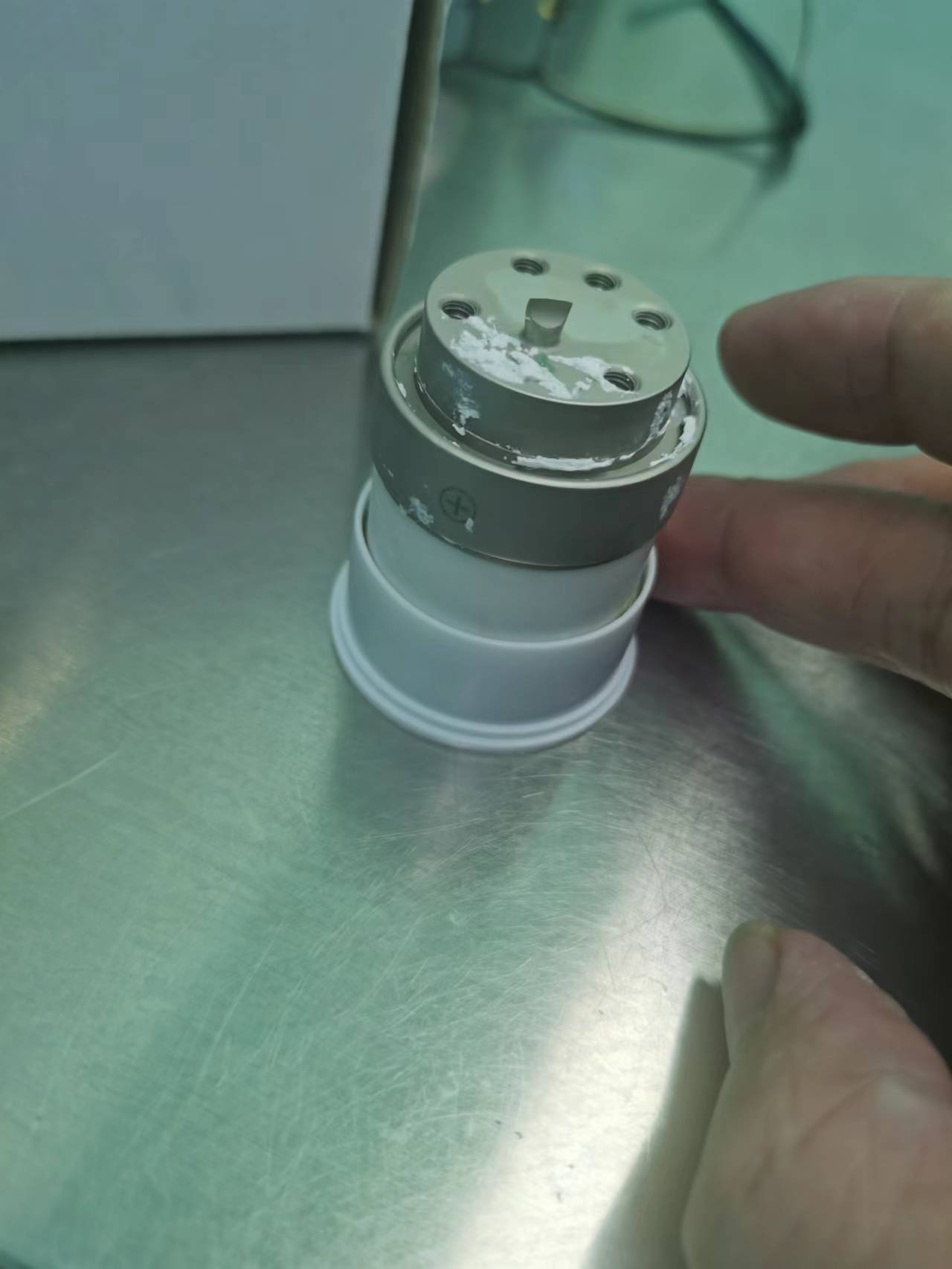 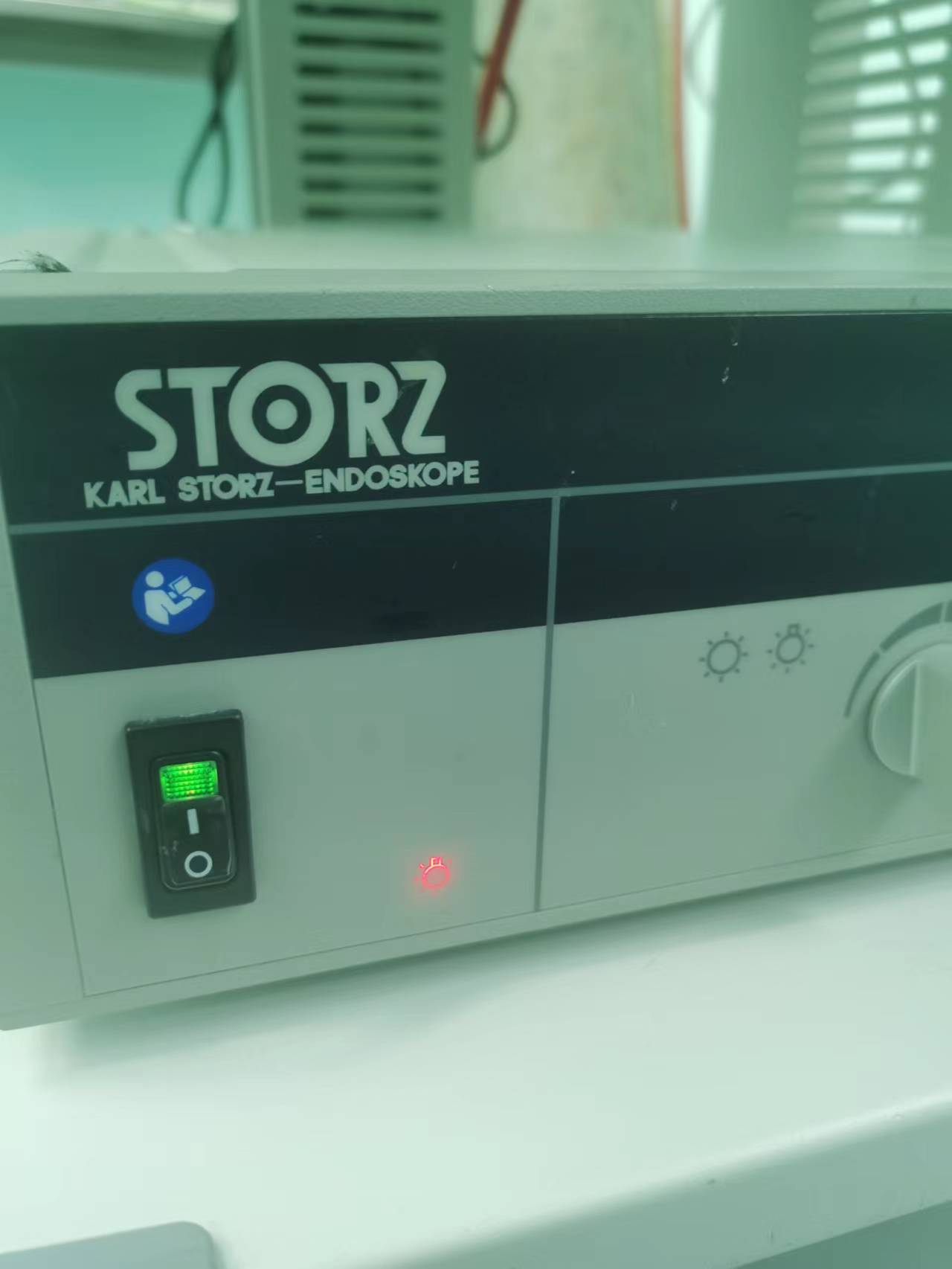 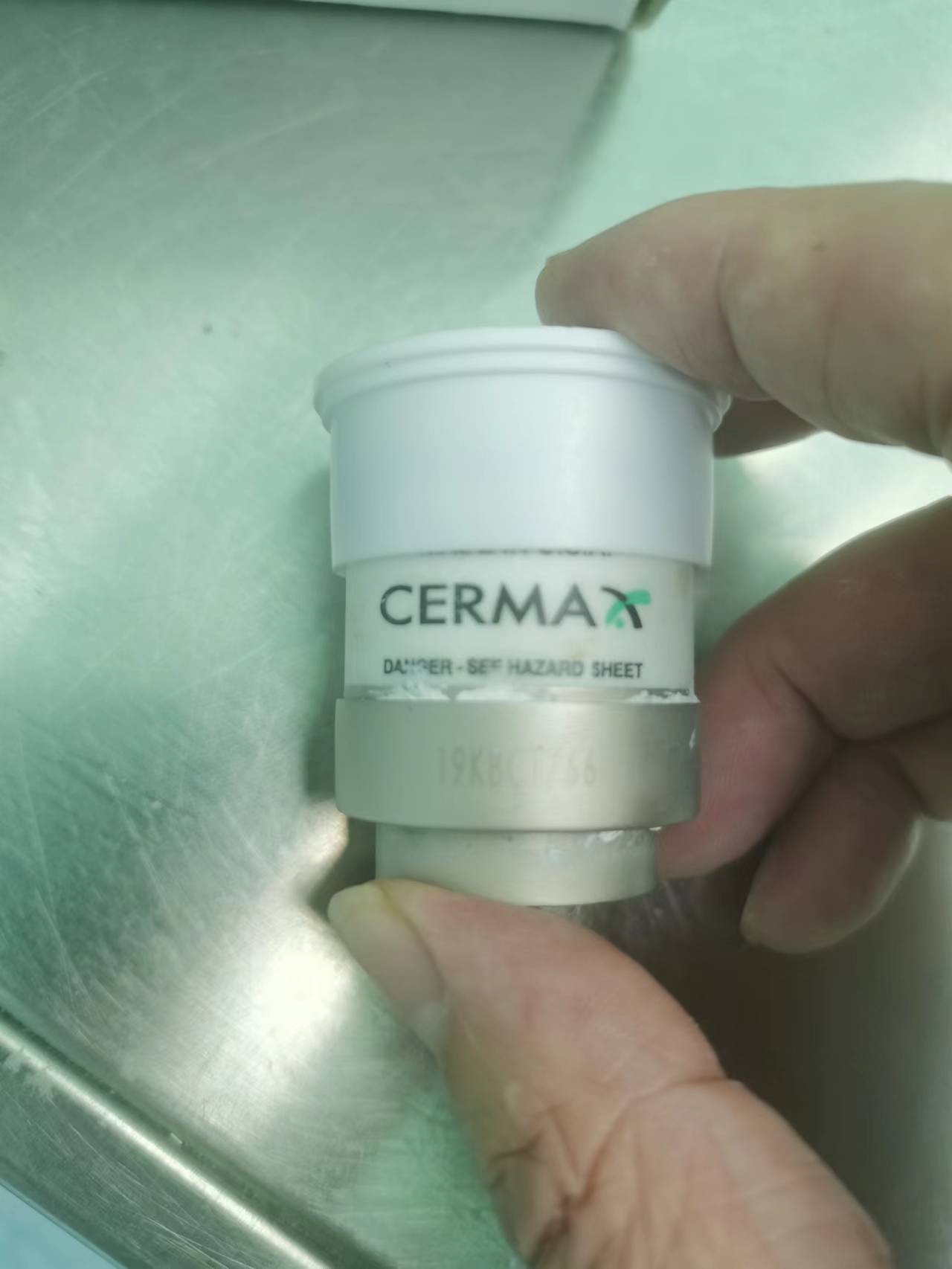 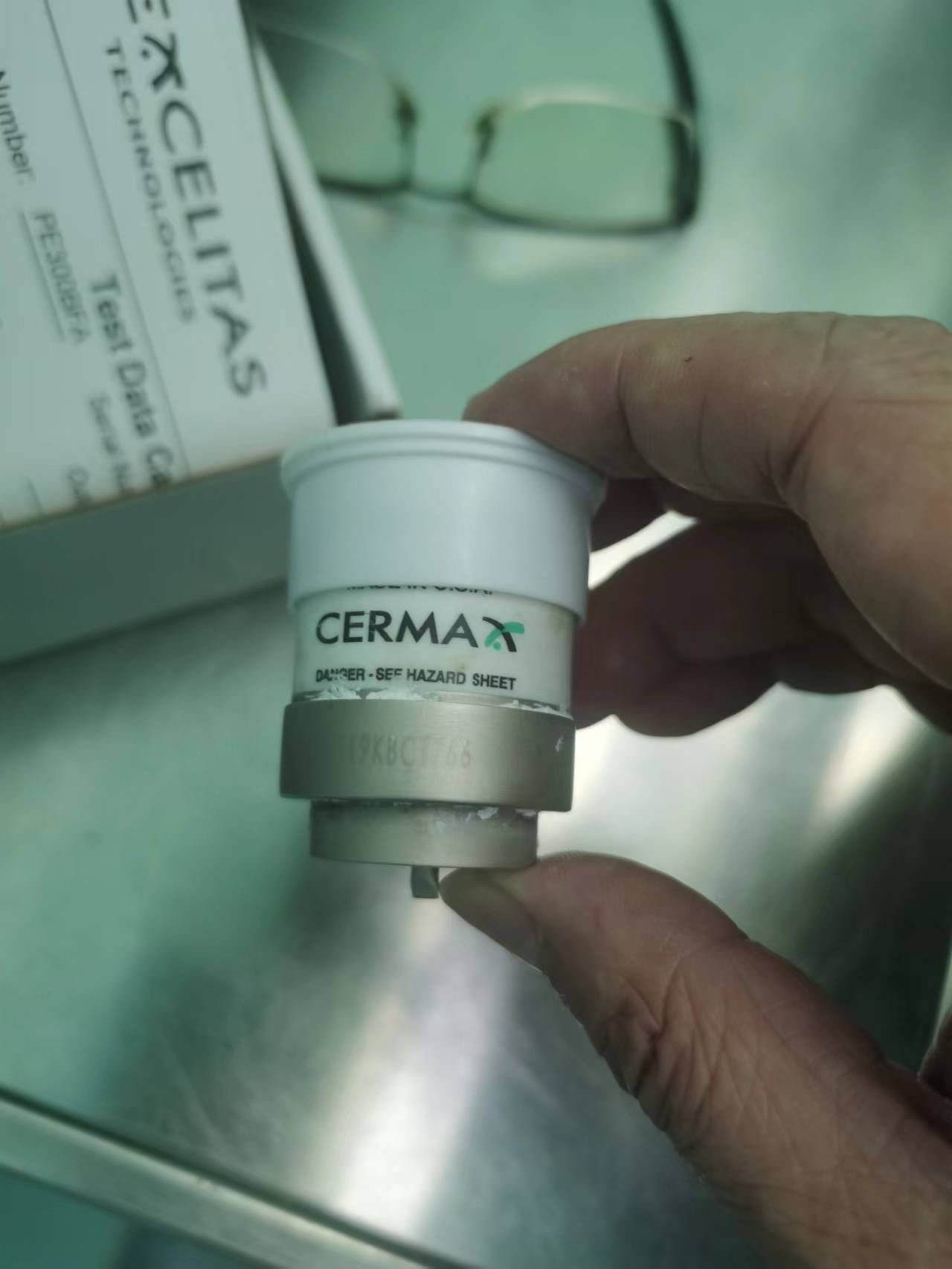 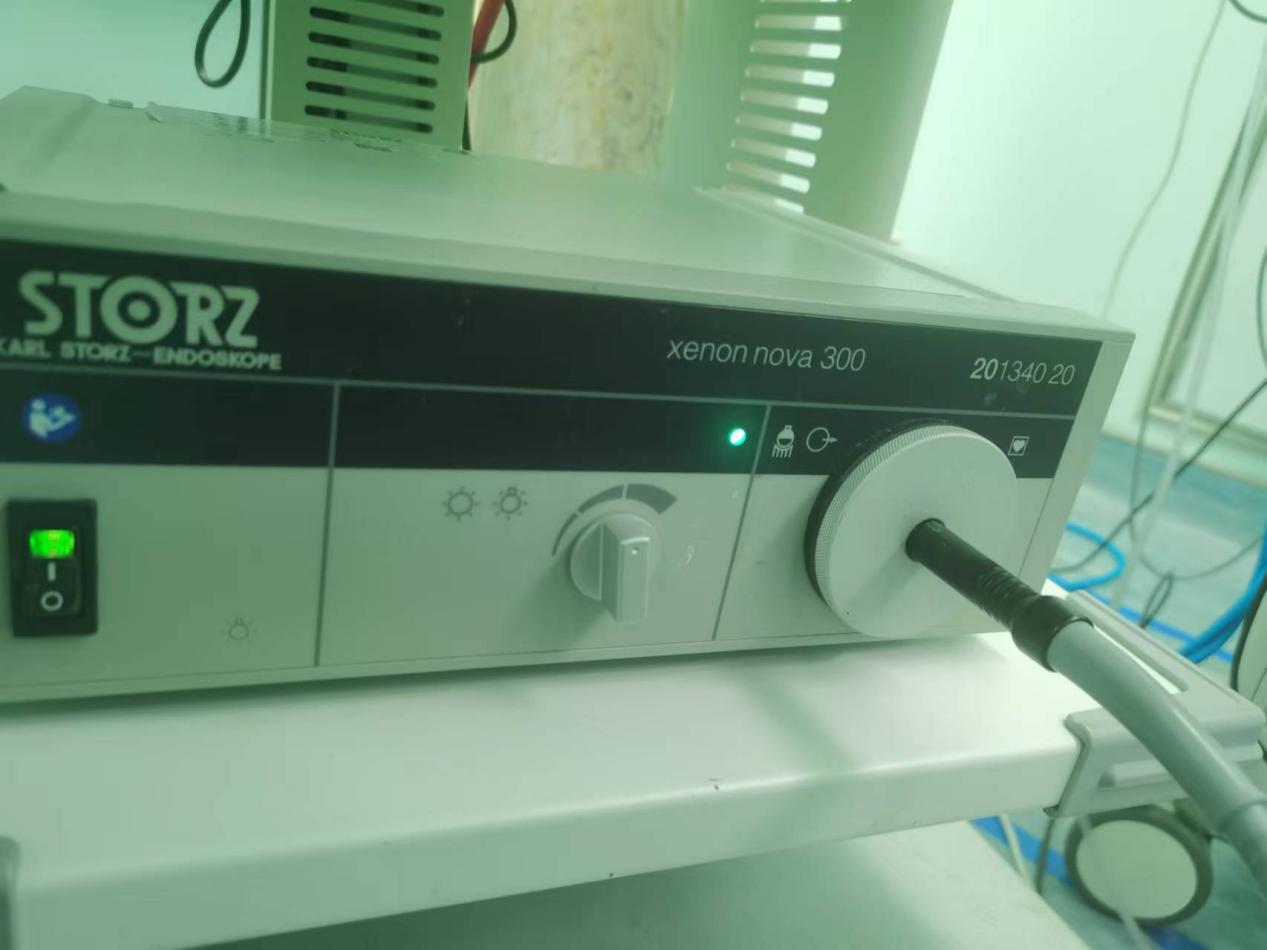 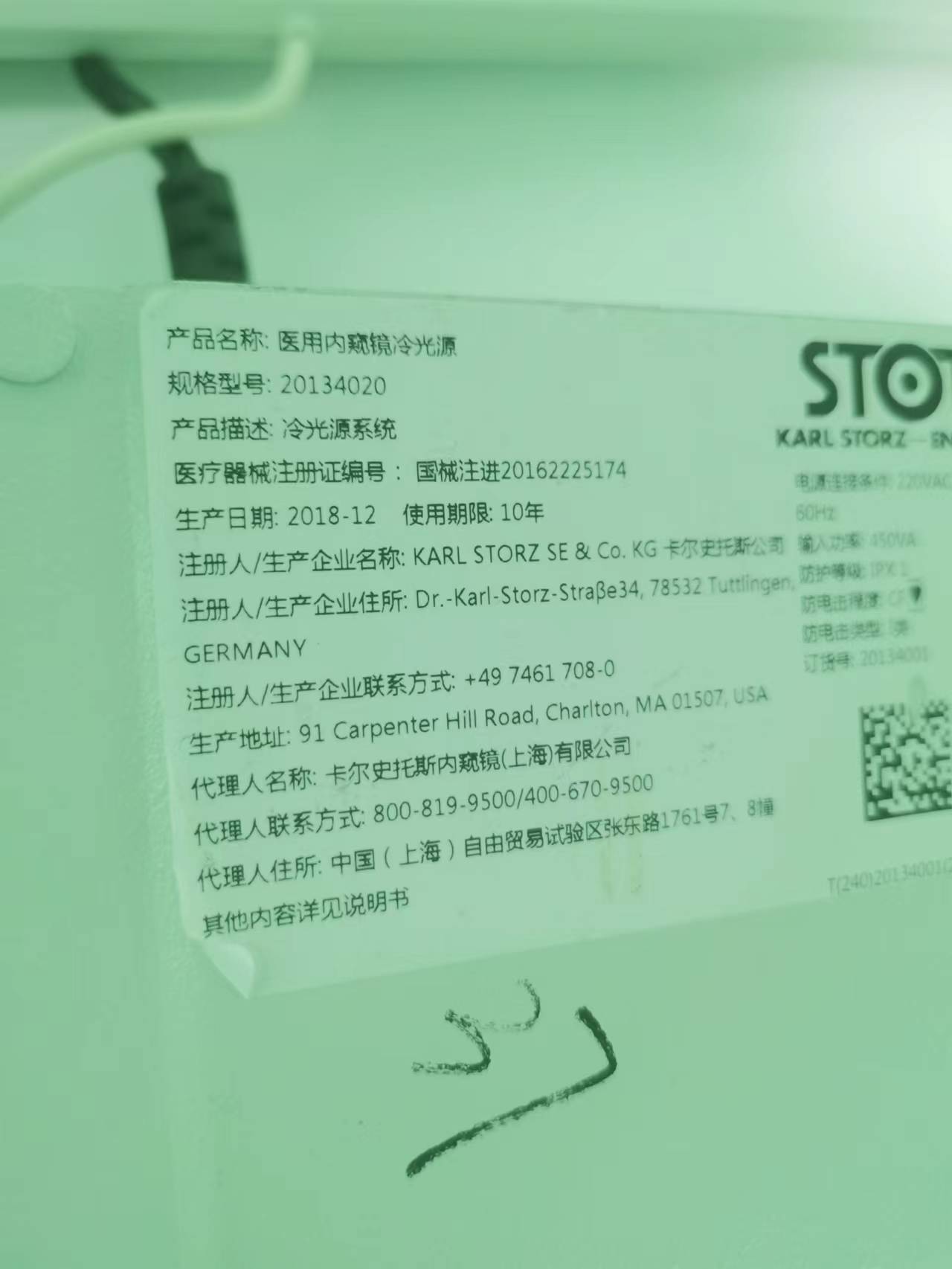 